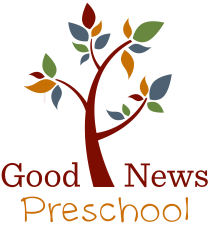 Parents, We appreciate your interest in Good News Preschool!  We are so excited to be on this journey with your child.  It is our mission to share God’s love with each child as we focus on getting them prepared for Kindergarten.  We offer 2 day (Monday/Wednesday or Tuesday/Thursday), 3 day (Monday/Wednesday/Friday or Tuesday/Thursday/ Friday) and 5 day (Monday-Friday) options for children ages 18 months-5 year olds.  Our school day will run from 9:00 am to 1:00 pm.Enclosed is the registration packet which includes:Registration FormMedical InformationAdmission/ Immunization FormsHandbook AcknowledgementPayment PolicyDiscipline and Guidance PolicyPlease read over and complete all of the forms, including our handbook.  We will have a “Meet the Teacher” time the week before school starts.  Look for an email late August for those details.We look forward to a fun year!God Bless-Lindsay FunkDirectorSuzi SimmonsAssistant Director1610 E. New Hope DriveLeander, Texas 78641Phone- 512-535-8090Email- preschool@goodnewsumc.orgUp to date information can always be found on our website at www.goodnewsumc.org!Good News Preschool Registration FormChild’s Full Name_______________________________________________________________________Child’s Date of Birth______________________________   Child’s Age____________________________Child’s Address________________________________________________________________________City____________________________________  State______________  Zip Code__________________Contact #1:  First Name______________________________ Last Name___________________________Relationship to Child____________________________________________________________________Primary Phone #_______________________________Secondary Phone #________________________Email Address_________________________________________________________________________Driver’s License # and State______________________________________________________________Contact #2:  First Name______________________________ Last Name___________________________Relationship to Child____________________________________________________________________Primary Phone #_______________________________Secondary Phone #________________________Email Address_________________________________________________________________________Driver’s License # and State______________________________________________________________Emergency Contact:  First Name_______________________ Last Name___________________________Relationship to Child____________________________________________________________________Primary Phone #_______________________________Secondary Phone #________________________Address______________________________________________________________________________Driver’s License # and State_______________________________________________________________Good News Preschool Medical InformationChild’s Full Name________________________________________________________________Insurance Carrier________________________________________________________________Policy Number__________________________________ Phone Number___________________Primary Physicians Name_________________________________________________________Address_______________________________________________________________________Phone Number_________________________________________________________________Emergency Medical Care Facility___________________________________________________Address_______________________________________________________________________Phone Number_________________________________________________________________Allergies/DisabilitiesPlease list below any allergies that your child has.  Please also list any disabilities and previous injuries or illnesses that might require special attention.__________________________________________________________________________________________________________________________________________________________________________________________________________________________________________Medications____________________________________________________________________Please note that GNP does not dispense medication of any kind, but we do want to know in case of emergency any medications your child takes on a daily basis.  If your child requires medication during the school day you will need to come to GNP and administer the medication.I give consent for Good News Preschool to secure any and all necessary emergency medical care for my child._______________________________________________________   _____________________________Signature- Parent or Legal Guardian				         DateGood News Preschool Admissions FormGood News Preschool Admission Form (Cont.)_________________________________________________  ____________________________Signature- Parent or Legal Guardian                                                DateGood News Preschool Handbook Acknowledgement FormPlease initial, sign & date below.__________ I acknowledge receipt and acceptance of all guidelines as outlined in the Good News Preschool Parent Handbook.__________ I give permission for my child’s image to be used to promote Good News Preschool in the following outlets and I am waiving any consideration for using my child’s photo.  Please initial all media outlets below that you give us permission to use your child’s photo.________ Good News Preschool Facebook page________ Good News Preschool website________ Good News Preschool print ads________ Good News Preschool video adsChilds Name (please print)Parent Signature									DateGood News Preschool Payment PolicyRegistration:Current Members: 				New Members:       $90 by the end of January			$100 by the end of February$100 by the end of February			$120 after February$120 after FebruarySupplies:2 days per week: $75 per year-- 3 days per week: $90 per year—5 days per week: $110 per yearTuition:2 days per week tuition: $190 per month3 days per week tuition: $240 per month5 days per week tuition:  $330 per monthPlease check which payment method you would like to use:_____ Personal Check_____ Monthly Draft (Can be drafted from a bank account or charged to a Debit/Credit card.  A 3% processing fee will be added to all Debit/Credit card transactions.  An Electronic Funds Transfer Authorization Form is required.)Please initial that you have read and understand the following policies._____ All tuition is due by the 1st of the month and is late and will incur a $20 late fee if not paid by the 7th of the month.  If you choose the monthly draft option the draft will occur on the 1st of the month._____ If you chose monthly draft and are declined there will be a $3 fee for each time the fee is declined._____ If you chose to pay with a personal check there will be a $30 NSF fee for insufficient funds._____ We take the total number of school days and divide the cost up evenly amongst the number of months in school so we do not pro-rate for holidays._____ If you wish to change your method of payment you must notify the Director in writing._____ If you drop from Good News Preschool you must fill out a Drop Form (obtained from the Director) by the first of the month prior to the month you wish to drop.ADMISSION REQUIREMENT:  If your child does not attend pre-kindergarten or school away from the child-care operation, one of the following must be presented when your child is admitted to the child-care operation or within one week of admission.Please check only one option: 1.    HEALTH-CARE PROFESSIONAL’S STATEMENT:  I have examined the above named child within the past year and find that he / she is able to take part in the day care program.ADMISSION REQUIREMENT:  If your child does not attend pre-kindergarten or school away from the child-care operation, one of the following must be presented when your child is admitted to the child-care operation or within one week of admission.Please check only one option: 1.    HEALTH-CARE PROFESSIONAL’S STATEMENT:  I have examined the above named child within the past year and find that he / she is able to take part in the day care program.ADMISSION REQUIREMENT:  If your child does not attend pre-kindergarten or school away from the child-care operation, one of the following must be presented when your child is admitted to the child-care operation or within one week of admission.Please check only one option: 1.    HEALTH-CARE PROFESSIONAL’S STATEMENT:  I have examined the above named child within the past year and find that he / she is able to take part in the day care program.ADMISSION REQUIREMENT:  If your child does not attend pre-kindergarten or school away from the child-care operation, one of the following must be presented when your child is admitted to the child-care operation or within one week of admission.Please check only one option: 1.    HEALTH-CARE PROFESSIONAL’S STATEMENT:  I have examined the above named child within the past year and find that he / she is able to take part in the day care program.ADMISSION REQUIREMENT:  If your child does not attend pre-kindergarten or school away from the child-care operation, one of the following must be presented when your child is admitted to the child-care operation or within one week of admission.Please check only one option: 1.    HEALTH-CARE PROFESSIONAL’S STATEMENT:  I have examined the above named child within the past year and find that he / she is able to take part in the day care program.ADMISSION REQUIREMENT:  If your child does not attend pre-kindergarten or school away from the child-care operation, one of the following must be presented when your child is admitted to the child-care operation or within one week of admission.Please check only one option: 1.    HEALTH-CARE PROFESSIONAL’S STATEMENT:  I have examined the above named child within the past year and find that he / she is able to take part in the day care program.ADMISSION REQUIREMENT:  If your child does not attend pre-kindergarten or school away from the child-care operation, one of the following must be presented when your child is admitted to the child-care operation or within one week of admission.Please check only one option: 1.    HEALTH-CARE PROFESSIONAL’S STATEMENT:  I have examined the above named child within the past year and find that he / she is able to take part in the day care program.ADMISSION REQUIREMENT:  If your child does not attend pre-kindergarten or school away from the child-care operation, one of the following must be presented when your child is admitted to the child-care operation or within one week of admission.Please check only one option: 1.    HEALTH-CARE PROFESSIONAL’S STATEMENT:  I have examined the above named child within the past year and find that he / she is able to take part in the day care program.ADMISSION REQUIREMENT:  If your child does not attend pre-kindergarten or school away from the child-care operation, one of the following must be presented when your child is admitted to the child-care operation or within one week of admission.Please check only one option: 1.    HEALTH-CARE PROFESSIONAL’S STATEMENT:  I have examined the above named child within the past year and find that he / she is able to take part in the day care program.ADMISSION REQUIREMENT:  If your child does not attend pre-kindergarten or school away from the child-care operation, one of the following must be presented when your child is admitted to the child-care operation or within one week of admission.Please check only one option: 1.    HEALTH-CARE PROFESSIONAL’S STATEMENT:  I have examined the above named child within the past year and find that he / she is able to take part in the day care program.ADMISSION REQUIREMENT:  If your child does not attend pre-kindergarten or school away from the child-care operation, one of the following must be presented when your child is admitted to the child-care operation or within one week of admission.Please check only one option: 1.    HEALTH-CARE PROFESSIONAL’S STATEMENT:  I have examined the above named child within the past year and find that he / she is able to take part in the day care program.ADMISSION REQUIREMENT:  If your child does not attend pre-kindergarten or school away from the child-care operation, one of the following must be presented when your child is admitted to the child-care operation or within one week of admission.Please check only one option: 1.    HEALTH-CARE PROFESSIONAL’S STATEMENT:  I have examined the above named child within the past year and find that he / she is able to take part in the day care program.ADMISSION REQUIREMENT:  If your child does not attend pre-kindergarten or school away from the child-care operation, one of the following must be presented when your child is admitted to the child-care operation or within one week of admission.Please check only one option: 1.    HEALTH-CARE PROFESSIONAL’S STATEMENT:  I have examined the above named child within the past year and find that he / she is able to take part in the day care program.Health Care Professional's SignatureHealth Care Professional's SignatureHealth Care Professional's SignatureHealth Care Professional's SignatureHealth Care Professional's SignatureHealth Care Professional's SignatureHealth Care Professional's SignatureDateDate2.     A signed and dated copy of a health care professional’s statement is attached.2.     A signed and dated copy of a health care professional’s statement is attached.2.     A signed and dated copy of a health care professional’s statement is attached.2.     A signed and dated copy of a health care professional’s statement is attached.2.     A signed and dated copy of a health care professional’s statement is attached.2.     A signed and dated copy of a health care professional’s statement is attached.2.     A signed and dated copy of a health care professional’s statement is attached.2.     A signed and dated copy of a health care professional’s statement is attached.2.     A signed and dated copy of a health care professional’s statement is attached.2.     A signed and dated copy of a health care professional’s statement is attached.2.     A signed and dated copy of a health care professional’s statement is attached.2.     A signed and dated copy of a health care professional’s statement is attached.2.     A signed and dated copy of a health care professional’s statement is attached.3.    Medical diagnosis and treatment conflict with the tenets and practices of a recognized religious organization, which I adhere to or am a member of; I have attached a signed and dated affidavit stating this.3.    Medical diagnosis and treatment conflict with the tenets and practices of a recognized religious organization, which I adhere to or am a member of; I have attached a signed and dated affidavit stating this.3.    Medical diagnosis and treatment conflict with the tenets and practices of a recognized religious organization, which I adhere to or am a member of; I have attached a signed and dated affidavit stating this.3.    Medical diagnosis and treatment conflict with the tenets and practices of a recognized religious organization, which I adhere to or am a member of; I have attached a signed and dated affidavit stating this.3.    Medical diagnosis and treatment conflict with the tenets and practices of a recognized religious organization, which I adhere to or am a member of; I have attached a signed and dated affidavit stating this.3.    Medical diagnosis and treatment conflict with the tenets and practices of a recognized religious organization, which I adhere to or am a member of; I have attached a signed and dated affidavit stating this.3.    Medical diagnosis and treatment conflict with the tenets and practices of a recognized religious organization, which I adhere to or am a member of; I have attached a signed and dated affidavit stating this.3.    Medical diagnosis and treatment conflict with the tenets and practices of a recognized religious organization, which I adhere to or am a member of; I have attached a signed and dated affidavit stating this.3.    Medical diagnosis and treatment conflict with the tenets and practices of a recognized religious organization, which I adhere to or am a member of; I have attached a signed and dated affidavit stating this.3.    Medical diagnosis and treatment conflict with the tenets and practices of a recognized religious organization, which I adhere to or am a member of; I have attached a signed and dated affidavit stating this.3.    Medical diagnosis and treatment conflict with the tenets and practices of a recognized religious organization, which I adhere to or am a member of; I have attached a signed and dated affidavit stating this.3.    Medical diagnosis and treatment conflict with the tenets and practices of a recognized religious organization, which I adhere to or am a member of; I have attached a signed and dated affidavit stating this.3.    Medical diagnosis and treatment conflict with the tenets and practices of a recognized religious organization, which I adhere to or am a member of; I have attached a signed and dated affidavit stating this.4.    My child has been examined within the past year by a health care professional and is able to participate in the day care program.  Within 12 months of admission, I will obtain a health care professional’s signed statement and will submit it to the child-care operation.4.    My child has been examined within the past year by a health care professional and is able to participate in the day care program.  Within 12 months of admission, I will obtain a health care professional’s signed statement and will submit it to the child-care operation.4.    My child has been examined within the past year by a health care professional and is able to participate in the day care program.  Within 12 months of admission, I will obtain a health care professional’s signed statement and will submit it to the child-care operation.4.    My child has been examined within the past year by a health care professional and is able to participate in the day care program.  Within 12 months of admission, I will obtain a health care professional’s signed statement and will submit it to the child-care operation.4.    My child has been examined within the past year by a health care professional and is able to participate in the day care program.  Within 12 months of admission, I will obtain a health care professional’s signed statement and will submit it to the child-care operation.4.    My child has been examined within the past year by a health care professional and is able to participate in the day care program.  Within 12 months of admission, I will obtain a health care professional’s signed statement and will submit it to the child-care operation.4.    My child has been examined within the past year by a health care professional and is able to participate in the day care program.  Within 12 months of admission, I will obtain a health care professional’s signed statement and will submit it to the child-care operation.4.    My child has been examined within the past year by a health care professional and is able to participate in the day care program.  Within 12 months of admission, I will obtain a health care professional’s signed statement and will submit it to the child-care operation.4.    My child has been examined within the past year by a health care professional and is able to participate in the day care program.  Within 12 months of admission, I will obtain a health care professional’s signed statement and will submit it to the child-care operation.4.    My child has been examined within the past year by a health care professional and is able to participate in the day care program.  Within 12 months of admission, I will obtain a health care professional’s signed statement and will submit it to the child-care operation.4.    My child has been examined within the past year by a health care professional and is able to participate in the day care program.  Within 12 months of admission, I will obtain a health care professional’s signed statement and will submit it to the child-care operation.4.    My child has been examined within the past year by a health care professional and is able to participate in the day care program.  Within 12 months of admission, I will obtain a health care professional’s signed statement and will submit it to the child-care operation.4.    My child has been examined within the past year by a health care professional and is able to participate in the day care program.  Within 12 months of admission, I will obtain a health care professional’s signed statement and will submit it to the child-care operation.Name and address of health care professional:Name and address of health care professional:Name and address of health care professional:Name and address of health care professional:Name and address of health care professional:Name and address of health care professional:Name and address of health care professional:Name and address of health care professional:Name and address of health care professional:Name and address of health care professional:Name and address of health care professional:Name and address of health care professional:Name and address of health care professional:Signature - Parent or Legal GuardianSignature - Parent or Legal GuardianSignature - Parent or Legal GuardianSignature - Parent or Legal GuardianSignature - Parent or Legal GuardianDateDateDateAll children Ages 4 and over are required to have a vision and hearing screening before attending Good News Preschool.All children Ages 4 and over are required to have a vision and hearing screening before attending Good News Preschool.All children Ages 4 and over are required to have a vision and hearing screening before attending Good News Preschool.All children Ages 4 and over are required to have a vision and hearing screening before attending Good News Preschool.All children Ages 4 and over are required to have a vision and hearing screening before attending Good News Preschool.VISIONVISIONVISIONR 20/ ________R 20/ ________L 20/ ________L 20/ ________L 20/ ________L 20/ ________L 20/ ________L 20/ ________  PASS     FAIL  PASS     FAIL  PASS     FAILSIGNATURE ____________________________________________SIGNATURE ____________________________________________SIGNATURE ____________________________________________SIGNATURE ____________________________________________SIGNATURE ____________________________________________DATE _____________________________________DATE _____________________________________DATE _____________________________________DATE _____________________________________DATE _____________________________________DATE _____________________________________DATE _____________________________________DATE _____________________________________DATE _____________________________________HEARINGHEARINGHEARING1000 Hz2000 Hz2000 Hz4000 Hz4000 Hz4000 Hz4000 Hz4000 HzRRR  PASS     FAIL  PASS     FAIL  PASS     FAILLLLSIGNATURE ___________________________________________SIGNATURE ___________________________________________SIGNATURE ___________________________________________SIGNATURE ___________________________________________SIGNATURE ___________________________________________DATE ______________________________________DATE ______________________________________DATE ______________________________________DATE ______________________________________DATE ______________________________________DATE ______________________________________DATE ______________________________________DATE ______________________________________DATE ______________________________________HEALTH REQUIREMENTS HEALTH REQUIREMENTS HEALTH REQUIREMENTS HEALTH REQUIREMENTS HEALTH REQUIREMENTS HEALTH REQUIREMENTS HEALTH REQUIREMENTS HEALTH REQUIREMENTS HEALTH REQUIREMENTS HEALTH REQUIREMENTS HEALTH REQUIREMENTS HEALTH REQUIREMENTS HEALTH REQUIREMENTS HEALTH REQUIREMENTS HEALTH REQUIREMENTS HEALTH REQUIREMENTS HEALTH REQUIREMENTS HEALTH REQUIREMENTS HEALTH REQUIREMENTS HEALTH REQUIREMENTS HEALTH REQUIREMENTS HEALTH REQUIREMENTS HEALTH REQUIREMENTS HEALTH REQUIREMENTS Name of Child:Name of Child:Name of Child:Name of Child:Name of Child:Name of Child:Name of Child:Name of Child:Name of Child:Name of Child:Name of Child:Name of Child:Name of Child:Name of Child:Date of Birth:Date of Birth:Date of Birth:Date of Birth:Date of Birth:Date of Birth:Date of Birth:Date of Birth:Date of Birth:Date of Birth:Age ►Vaccine ▼Age ►Vaccine ▼Birth1 mos2 mos2 mos2 mos4 mos6 mos6 mos12 mos12 mos15 mos15 mos15 mos15 mos18 mos18 mos18 mos18 mos19-23 Mos2-3 Yrs4-6 Yrs4-6 Yrs4-6 YrsHepatitis BHepatitis BRotavirusRotavirusDiphtheria, Tetanus, PertussisDiphtheria, Tetanus, PertussisHaemophilus influenzae type bHaemophilus influenzae type bPneumococccalPneumococccalInactivated PoliovirusInactivated PoliovirusInfluenzaInfluenzaMeasles, Mumps, RubellaMeasles, Mumps, RubellaVaricellaVaricellaHepatitis AHepatitis AMeningococcalMeningococcalTB TEST (if required)TB TEST (if required)  Positive  Positive  Positive Negative Negative Negative Negative Negative Negative Negative Negative Negative NegativeDate:       Date:       Date:       Date:       Date:       Date:       Date:       Date:       Date:       Date:       Signature or stamp of a physician or public health personnel verifying immunization information above.Signature or stamp of a physician or public health personnel verifying immunization information above.Signature or stamp of a physician or public health personnel verifying immunization information above.Signature or stamp of a physician or public health personnel verifying immunization information above.Signature or stamp of a physician or public health personnel verifying immunization information above.Signature or stamp of a physician or public health personnel verifying immunization information above.Signature or stamp of a physician or public health personnel verifying immunization information above.Signature or stamp of a physician or public health personnel verifying immunization information above.Signature or stamp of a physician or public health personnel verifying immunization information above.Signature or stamp of a physician or public health personnel verifying immunization information above.Signature or stamp of a physician or public health personnel verifying immunization information above.Signature or stamp of a physician or public health personnel verifying immunization information above.SignatureSignatureSignatureSignatureSignatureSignatureSignatureSignatureSignatureSignatureSignatureSignatureDateDateDateDateDateDateVaricella (chickenpox) vaccine is not required if your child has had chickenpox disease.  If your child has had chickenpox, please complete the Varicella (chickenpox) vaccine is not required if your child has had chickenpox disease.  If your child has had chickenpox, please complete the Varicella (chickenpox) vaccine is not required if your child has had chickenpox disease.  If your child has had chickenpox, please complete the Varicella (chickenpox) vaccine is not required if your child has had chickenpox disease.  If your child has had chickenpox, please complete the Varicella (chickenpox) vaccine is not required if your child has had chickenpox disease.  If your child has had chickenpox, please complete the Varicella (chickenpox) vaccine is not required if your child has had chickenpox disease.  If your child has had chickenpox, please complete the Varicella (chickenpox) vaccine is not required if your child has had chickenpox disease.  If your child has had chickenpox, please complete the Varicella (chickenpox) vaccine is not required if your child has had chickenpox disease.  If your child has had chickenpox, please complete the Varicella (chickenpox) vaccine is not required if your child has had chickenpox disease.  If your child has had chickenpox, please complete the Varicella (chickenpox) vaccine is not required if your child has had chickenpox disease.  If your child has had chickenpox, please complete the Varicella (chickenpox) vaccine is not required if your child has had chickenpox disease.  If your child has had chickenpox, please complete the Varicella (chickenpox) vaccine is not required if your child has had chickenpox disease.  If your child has had chickenpox, please complete the Varicella (chickenpox) vaccine is not required if your child has had chickenpox disease.  If your child has had chickenpox, please complete the Varicella (chickenpox) vaccine is not required if your child has had chickenpox disease.  If your child has had chickenpox, please complete the Varicella (chickenpox) vaccine is not required if your child has had chickenpox disease.  If your child has had chickenpox, please complete the Varicella (chickenpox) vaccine is not required if your child has had chickenpox disease.  If your child has had chickenpox, please complete the Varicella (chickenpox) vaccine is not required if your child has had chickenpox disease.  If your child has had chickenpox, please complete the Varicella (chickenpox) vaccine is not required if your child has had chickenpox disease.  If your child has had chickenpox, please complete the Varicella (chickenpox) vaccine is not required if your child has had chickenpox disease.  If your child has had chickenpox, please complete the Varicella (chickenpox) vaccine is not required if your child has had chickenpox disease.  If your child has had chickenpox, please complete the Varicella (chickenpox) vaccine is not required if your child has had chickenpox disease.  If your child has had chickenpox, please complete the Varicella (chickenpox) vaccine is not required if your child has had chickenpox disease.  If your child has had chickenpox, please complete the Varicella (chickenpox) vaccine is not required if your child has had chickenpox disease.  If your child has had chickenpox, please complete the Varicella (chickenpox) vaccine is not required if your child has had chickenpox disease.  If your child has had chickenpox, please complete the Varicella (chickenpox) vaccine is not required if your child has had chickenpox disease.  If your child has had chickenpox, please complete the statement: My child had varicella disease (chickenpox) on or about (date)statement: My child had varicella disease (chickenpox) on or about (date)statement: My child had varicella disease (chickenpox) on or about (date)statement: My child had varicella disease (chickenpox) on or about (date)statement: My child had varicella disease (chickenpox) on or about (date)statement: My child had varicella disease (chickenpox) on or about (date)statement: My child had varicella disease (chickenpox) on or about (date)statement: My child had varicella disease (chickenpox) on or about (date)statement: My child had varicella disease (chickenpox) on or about (date)and does not need varicella vaccine.and does not need varicella vaccine.and does not need varicella vaccine.and does not need varicella vaccine.and does not need varicella vaccine.and does not need varicella vaccine.and does not need varicella vaccine.and does not need varicella vaccine.statement: My child had varicella disease (chickenpox) on or about (date)statement: My child had varicella disease (chickenpox) on or about (date)statement: My child had varicella disease (chickenpox) on or about (date)statement: My child had varicella disease (chickenpox) on or about (date)statement: My child had varicella disease (chickenpox) on or about (date)statement: My child had varicella disease (chickenpox) on or about (date)statement: My child had varicella disease (chickenpox) on or about (date)statement: My child had varicella disease (chickenpox) on or about (date)statement: My child had varicella disease (chickenpox) on or about (date)and does not need varicella vaccine.and does not need varicella vaccine.and does not need varicella vaccine.and does not need varicella vaccine.and does not need varicella vaccine.and does not need varicella vaccine.and does not need varicella vaccine.and does not need varicella vaccine.Parent’s signatureParent’s signatureParent’s signatureParent’s signatureParent’s signatureParent’s signatureParent’s signatureParent’s signatureParent’s signatureParent’s signatureParent’s signatureDateDateDateDateDateDateDateDateDateDateDateDateI am excluding my child from the immunization requirements for reasons of conscience, including a religious belief.  I have attached an official notarized affidavit form developed and issued by the Department of State Health Services.  I understand this affidavit is valid for 2 years.I am excluding my child from the immunization requirements for reasons of conscience, including a religious belief.  I have attached an official notarized affidavit form developed and issued by the Department of State Health Services.  I understand this affidavit is valid for 2 years.I am excluding my child from the immunization requirements for reasons of conscience, including a religious belief.  I have attached an official notarized affidavit form developed and issued by the Department of State Health Services.  I understand this affidavit is valid for 2 years.I am excluding my child from the immunization requirements for reasons of conscience, including a religious belief.  I have attached an official notarized affidavit form developed and issued by the Department of State Health Services.  I understand this affidavit is valid for 2 years.I am excluding my child from the immunization requirements for reasons of conscience, including a religious belief.  I have attached an official notarized affidavit form developed and issued by the Department of State Health Services.  I understand this affidavit is valid for 2 years.I am excluding my child from the immunization requirements for reasons of conscience, including a religious belief.  I have attached an official notarized affidavit form developed and issued by the Department of State Health Services.  I understand this affidavit is valid for 2 years.I am excluding my child from the immunization requirements for reasons of conscience, including a religious belief.  I have attached an official notarized affidavit form developed and issued by the Department of State Health Services.  I understand this affidavit is valid for 2 years.I am excluding my child from the immunization requirements for reasons of conscience, including a religious belief.  I have attached an official notarized affidavit form developed and issued by the Department of State Health Services.  I understand this affidavit is valid for 2 years.I am excluding my child from the immunization requirements for reasons of conscience, including a religious belief.  I have attached an official notarized affidavit form developed and issued by the Department of State Health Services.  I understand this affidavit is valid for 2 years.I am excluding my child from the immunization requirements for reasons of conscience, including a religious belief.  I have attached an official notarized affidavit form developed and issued by the Department of State Health Services.  I understand this affidavit is valid for 2 years.I am excluding my child from the immunization requirements for reasons of conscience, including a religious belief.  I have attached an official notarized affidavit form developed and issued by the Department of State Health Services.  I understand this affidavit is valid for 2 years.I am excluding my child from the immunization requirements for reasons of conscience, including a religious belief.  I have attached an official notarized affidavit form developed and issued by the Department of State Health Services.  I understand this affidavit is valid for 2 years.I am excluding my child from the immunization requirements for reasons of conscience, including a religious belief.  I have attached an official notarized affidavit form developed and issued by the Department of State Health Services.  I understand this affidavit is valid for 2 years.I am excluding my child from the immunization requirements for reasons of conscience, including a religious belief.  I have attached an official notarized affidavit form developed and issued by the Department of State Health Services.  I understand this affidavit is valid for 2 years.I am excluding my child from the immunization requirements for reasons of conscience, including a religious belief.  I have attached an official notarized affidavit form developed and issued by the Department of State Health Services.  I understand this affidavit is valid for 2 years.I am excluding my child from the immunization requirements for reasons of conscience, including a religious belief.  I have attached an official notarized affidavit form developed and issued by the Department of State Health Services.  I understand this affidavit is valid for 2 years.I am excluding my child from the immunization requirements for reasons of conscience, including a religious belief.  I have attached an official notarized affidavit form developed and issued by the Department of State Health Services.  I understand this affidavit is valid for 2 years.I am excluding my child from the immunization requirements for reasons of conscience, including a religious belief.  I have attached an official notarized affidavit form developed and issued by the Department of State Health Services.  I understand this affidavit is valid for 2 years.I am excluding my child from the immunization requirements for reasons of conscience, including a religious belief.  I have attached an official notarized affidavit form developed and issued by the Department of State Health Services.  I understand this affidavit is valid for 2 years.I am excluding my child from the immunization requirements for reasons of conscience, including a religious belief.  I have attached an official notarized affidavit form developed and issued by the Department of State Health Services.  I understand this affidavit is valid for 2 years.I am excluding my child from the immunization requirements for reasons of conscience, including a religious belief.  I have attached an official notarized affidavit form developed and issued by the Department of State Health Services.  I understand this affidavit is valid for 2 years.I am excluding my child from the immunization requirements for reasons of conscience, including a religious belief.  I have attached an official notarized affidavit form developed and issued by the Department of State Health Services.  I understand this affidavit is valid for 2 years.I am excluding my child from the immunization requirements for reasons of conscience, including a religious belief.  I have attached an official notarized affidavit form developed and issued by the Department of State Health Services.  I understand this affidavit is valid for 2 years.For additional information regarding immunizations contact the Department of State Health Services at www.dshs.state.tx.us/immunize/public.shtmFor additional information regarding immunizations contact the Department of State Health Services at www.dshs.state.tx.us/immunize/public.shtmFor additional information regarding immunizations contact the Department of State Health Services at www.dshs.state.tx.us/immunize/public.shtmFor additional information regarding immunizations contact the Department of State Health Services at www.dshs.state.tx.us/immunize/public.shtmFor additional information regarding immunizations contact the Department of State Health Services at www.dshs.state.tx.us/immunize/public.shtmFor additional information regarding immunizations contact the Department of State Health Services at www.dshs.state.tx.us/immunize/public.shtmFor additional information regarding immunizations contact the Department of State Health Services at www.dshs.state.tx.us/immunize/public.shtmFor additional information regarding immunizations contact the Department of State Health Services at www.dshs.state.tx.us/immunize/public.shtmFor additional information regarding immunizations contact the Department of State Health Services at www.dshs.state.tx.us/immunize/public.shtmFor additional information regarding immunizations contact the Department of State Health Services at www.dshs.state.tx.us/immunize/public.shtmFor additional information regarding immunizations contact the Department of State Health Services at www.dshs.state.tx.us/immunize/public.shtmFor additional information regarding immunizations contact the Department of State Health Services at www.dshs.state.tx.us/immunize/public.shtmFor additional information regarding immunizations contact the Department of State Health Services at www.dshs.state.tx.us/immunize/public.shtmFor additional information regarding immunizations contact the Department of State Health Services at www.dshs.state.tx.us/immunize/public.shtmFor additional information regarding immunizations contact the Department of State Health Services at www.dshs.state.tx.us/immunize/public.shtmFor additional information regarding immunizations contact the Department of State Health Services at www.dshs.state.tx.us/immunize/public.shtmFor additional information regarding immunizations contact the Department of State Health Services at www.dshs.state.tx.us/immunize/public.shtmFor additional information regarding immunizations contact the Department of State Health Services at www.dshs.state.tx.us/immunize/public.shtmFor additional information regarding immunizations contact the Department of State Health Services at www.dshs.state.tx.us/immunize/public.shtmFor additional information regarding immunizations contact the Department of State Health Services at www.dshs.state.tx.us/immunize/public.shtmFor additional information regarding immunizations contact the Department of State Health Services at www.dshs.state.tx.us/immunize/public.shtmFor additional information regarding immunizations contact the Department of State Health Services at www.dshs.state.tx.us/immunize/public.shtmFor additional information regarding immunizations contact the Department of State Health Services at www.dshs.state.tx.us/immunize/public.shtm